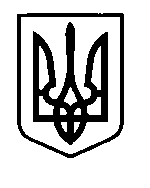 УКРАЇНАПрилуцька міська радаЧернігівська областьУправління освітиПро організацію освітнього процесу в закладах дошкільної освітив умовах воєнного стануВідповідно до розділу 5 Положення про Управління освіти Прилуцької міської ради, затвердженого рішенням Прилуцької міської ради (72 сесія 7 скликання) від 15 вересня  2020 року № 15 “Про затвердження Положення про управління освіти Прилуцької міської ради у новій редакції”, Положення про Колегію Управління освіти Прилуцької міської ради затвердженого наказом начальника управління освіти від 25 жовтня 2021 року №131, враховуючи протокол колегії управління освіти Прилуцької міської ради  від 28 грудня 2022 року №1 та зважаючи на інформацію головного спеціаліста Павлової Н.І. (інформація додається)НАКАЗУЮ: Директорам  закладів дошкільної освіти:Посилити щоденний контроль за відвідуванням та причинами відсутності дітей у ЗДО.Спрямувати роботу вихованців на активізацію співпраці з батьками щодо систематичного відвідування дітей закладів дошкільної освіти.Активізувати роботу щодо участі закладів дошкільної освіти у грантових проєктах, конкурсах, фестивалях, марафонах .Доручити завгоспам додатково перевіряти мережі                опалення ЗДО. У разі виникнення надзвичайної ситуації терміново повідомляти управління освіти  щоб вжити заходів щодо її усунення.Головному спеціалісту управління освіти Павловій Н.І.:Вивчити питання щодо формування ефективної мережі закладів дошкільної освіти з метою збільшення охоплення дітей дошкільного віку, з’ясування причин та прпозиції до усунення.Провести семінар-навчання щодо забезпечення дошкільною освітою дітей дошкільного віку з детальним аналізом причин та напрацювання пропозицій, включивши питання щодо базового стандарту вихователя закладу дошільної освіти, досвіду роботи з використанням дистанційних технологій у ЗДО №№ 2,10 та груп короткотривалого перебування.   Контроль за виконанням даного наказу покласти на головного спеціаліста управління освіти Павлову Н.І..В.о. начальника управління освіти                                            Тетяна ГУЛЯЄВА               28 грудня 2022 р.НАКАЗм. Прилуки№  135